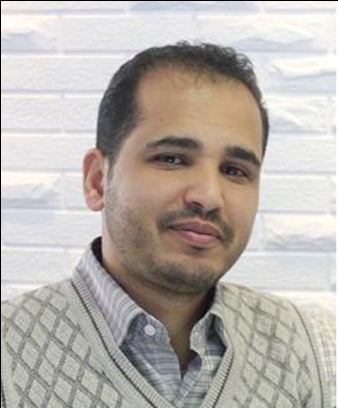 البيانات الشخصية :الاسم / عبد القادر أحمد علي الشوذبيمحل وتاريخ الميلاد:  اليمن – ذمار – 1984مالحالة الاجتماعية: متزوجالجنسية: يمنيسيار: 714353434 - 775063033البريد الإلكتروني: abdunew1984@gmail.comالمؤهلات العلمية:ماجستير إدارة أعمال باللغة الإنجليزية في الأكاديمية العربية للعلوم المالية والمصرفية – صنعاء 2019م.بكالوريوس لغة إنجليزية – جامعة ذمار للعام 2007م.شهادة تدريب المدربين (TOT) من الأكاديمية البريطانية للاتزان البشري 2012م .الخــــــبرات:مدرس مساعد متعاقد مع جامعة العلوم والتكنولوجيا للعام 2021-2022م للمقررات الإدارية باللغة الإنجليزية في كلية العلوم الإدارية وكلية التعليم الالكتروني والتعليم عن بعد .مدير مكتب عميد الدراسات العليا والبحث العلمي 2013- 2023م.مدرساً لمقرر اللغة الإنجليزية للمرحة الثانوية في مدارس الأمجاد النموذجية 2008-2009م.معداً لبرامج تدريبية .معداً للأنشطة الطلابية لبرامج الدراسات العليا ومشرفاً عليها لعدة سنوات خلال الفترة 2013-2022م.المشاركة بأعمال قسم البحث العلمي والنشر  في الدراسات العليا  للأعوام 2013-2022مالمشاركة بأعمال الكنترول في الدراسات العليا  للأعوام 2013-2022م.عضواً في اللجان الامتحانية في الدراسات العليا للأعوام  2013-2022م.المشاركة في أعمال الجودة في الدراسات العليا للأعوام 2013-2022م.عضواً في لجنة اعداد ندوة التمويل الإسلامي – جامعة العلوم والتكنولوجيا 2013م.المشاركة في اعداد وتطوير لوائح الدراسات العليا خلال الفترة 2013-2022مالمشاركة في اعداد وتطور  النماذج الاكاديمية والإدارية للدراسات العليا خلال الفترة 2013-2022مالمشاركة في تنفيذ البرامج الماليزية (MBA-MIT-MPM) وغيرها خلال الفترة 2013-2018م.أهم شهادات الشكر والتقدير الحاصل عليها :شهادة شكر للالتزام الوظيفي من جامعة العلوم والتكنولوجيا لثلاث سنوات 2017-2018 -2019 .شهادة شكر من جامعة العلوم والتكنولوجيا لإسهاماتي في مجال الجودة 2019م.شهادة شكر من جامعة العلوم والتكنولوجيا للتميز الإداري 2019م. مهارات التعامل مع الكمبيوتر:-اتقان العمل على برامج الأوفيس، إدارة المواقع الإلكترونية ومواقع التواصل الاجتماعي والعمل على البرامج والأنظمة الإلكترونية .الـــــدورات والمشاركـــــات :ندوة التمويل الإسلامي – جامعة العلوم والتكنولوجيا 11- 2013م ورشة عمل للقيادات الشابة في مهارات التواصل وكيفية بناء الفريق وإدارة المنظمات الشبابية التي أقامتها الجمعية اليمنية  الاجتماعية لتنمية الشباب بدعم من منظمة رعاية الأطفال (برنامج سراج – اليمن ) في الفترة من 2 – 4 فبراير 2010م بذمار .العديد من الدورات التدريبية (إعداد وصياغة التقارير – التخطيط الإستراتيجي – مهارات التصوير الفوتوغرافي – الأرشفة الإلكترونية الحديثة – أساسيات التسويق والإعلام الإلكتروني – فن الإتكيت والبروتوكول في إدارة المكاتب- أفضل الممارسات الإدارية في خدمة العملاء – مهارات الإبداع الإداري وتطوير أساليب العمل ، مهارات المراسلات الإدارية .......وغيرها) .اللغات :اللغة  العربية نطقاً وكتابة .اللغة الإنجليزية نطقاً وكتابة .